ISKRY MIŁOSIERDZIA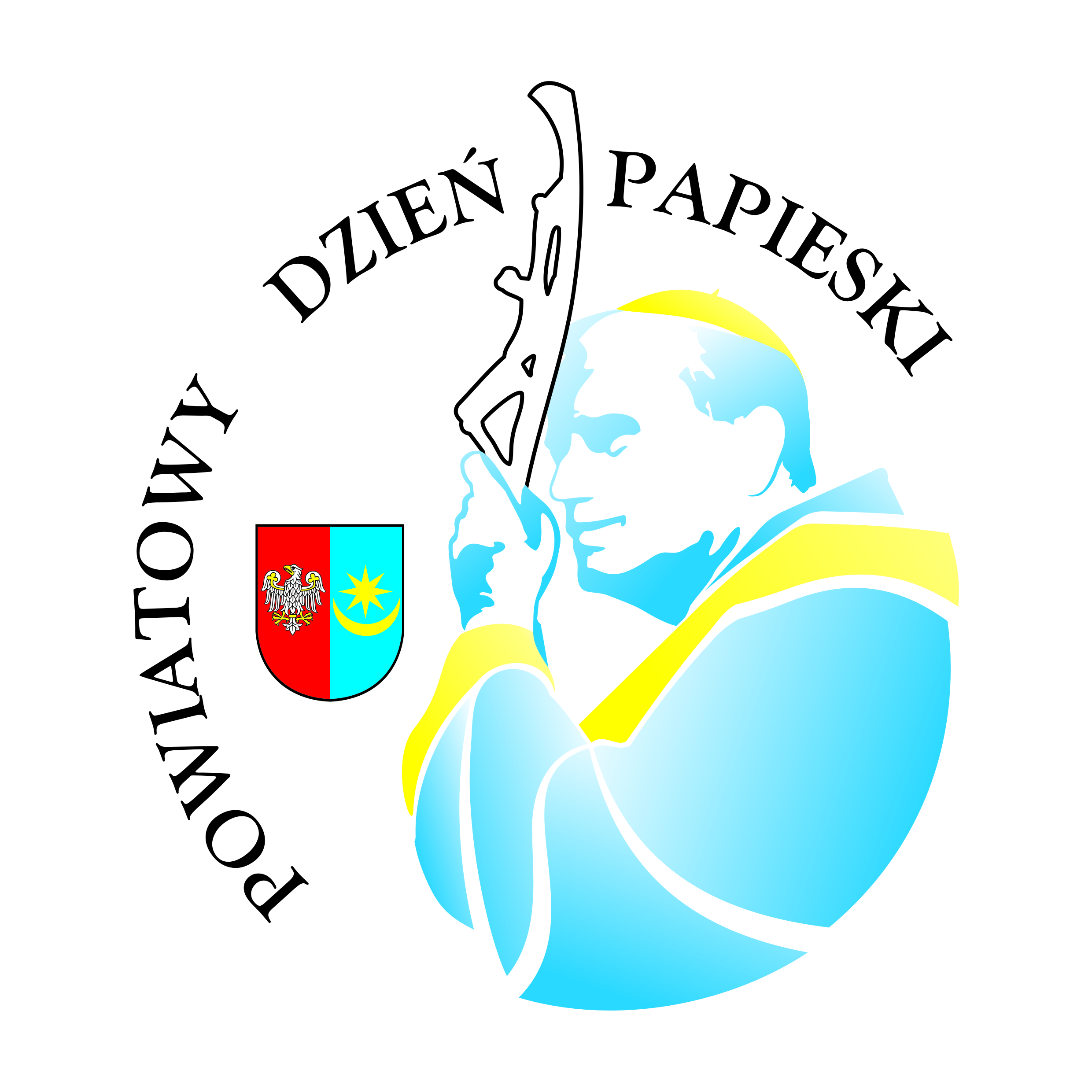 konkurs z okazji                            Powiatowego Dnia Papieskiego 2016FORMULARZ ZGŁOSZENIOWYTytuł projektuPlanowany termin realizacji projektuOrganizatorzy projektu (np. Szkolne Koło Caritas, klub wolontariuszy, drużyna harcerska, grupa)Koordynator projektu (imię, nazwisko, e-mail, telefon)Uczestnicy projektu (imiona, nazwiska, wiek, liczebność grupy organizacyjnej)Odbiorcy projektu (beneficjenci) Cele projektu(max. 1500 znaków)Opis projektudziałania i sposób ich realizacji (max. 3000 znaków)Efekty projektuefekty dla organizatorów, beneficjentów, społeczności lokalnej(max. 1500 znaków)Koszty realizacji projektubudżet – działania i koszty ich realizacji 